Labdien, mani mīļie! Ļoti ilgojos pec treniņiem un baseina! Par jūsu izdarito mājās vēlos uzzināt ar šis dienas grāmatas palīdzību. Rakstiet visu godīgi kā ir, lai var saprast no kura punkta sāksim tad kad atjaunosies treniņi. Ailite “VFS” ir par presitem un pietupieniem kas ir progarmmā. Pie izpildījuma rakstam piemēram “viss” vai “+” vai “60 no 90 reizēm” vai “pietupienus netaisiju jo sapeja kāja” vai “neko” vai “-”. Rakstam godīgi kā ir. Pie skriešanas rakstam cik kilometrus, vai laiku cik minutes skrejat, vai rakstat ka nesrejat, vai bildi ieliekat: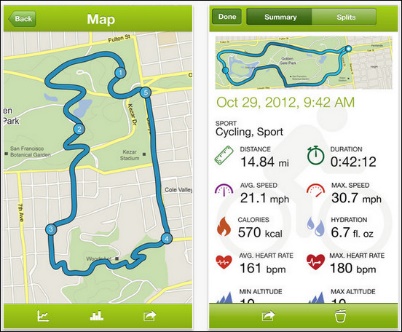 Pie “Cits” rakstiet to ko papildus fiziski esat darijuši piemēram “braucu ar riteni 2 stundas” vai “biju pastaigā gar jūru 30 minutes” vai “karajos ar galvu uz leju 40 minutes jo doamju ka esmu sikspārnis ”, galvenais godīgi kā ir!Peldētāja dienasgrāmataVārds, Uzvārds: ____________ ______________DatumsUzdevumsIzpildijums23.03.VFS23.03.Skriešana23.03.Cits24.03.VFS24.03.Skriešana24.03.Cits25.03.VFS25.03.Skriešana25.03.Cits26.03.VFS26.03.Skriešana26.03.Cits27.03.VFS27.03.Skriešana27.03.Cits28.03.VFS28.03.Skriešana28.03.Cits29.03.VFS29.03.Skriešana29.03.Cits30.03.VFS30.03.Skriešana30.03.Cits01.04.VFS01.04.Skriešana01.04.Cits02.04.VFS02.04.Skriešana02.04.Cits03.04.VFS03.04.Skriešana03.04.Cits05.04.VFS05.04.Skriešana05.04.Cits06.04.VFS06.04.Skriešana06.04.Cits07.04.VFS07.04.Skriešana07.04.Cits08.04.VFS08.04.Skriešana08.04.Cits09.04.VFS09.04.Skriešana09.04.Cits10.04.VFS10.04.Skriešana10.04.Cits11.04.VFS11.04.Skriešana11.04.Cits12.04.VFS12.04.Skriešana12.04.Cits13.04.VFS13.04.Skriešana13.04.Cits14.04.VFS14.04.Skriešana14.04.Cits